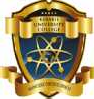 Tel: 020 – 2028660 / 0708 – 085934 / 0734 - 831729P.O. Box 1699 – 50200Bungoma KenyaKIBU-F-FIN-005E-mail: enquiries@kibu.ac.ke / registrar.adm58@yahoo.comWebsite: http://www.kibu.ac.keFINANCE DEPARTMENTALLOWANCES FOR COUNCIL MEMBERSName of member:………………………………………………………………………………………………………. Position in Council:…………………………………………………………………………………………………….. 1. Gross Sitting Allowance:……………………………………………………………………………………Less 30% Withholding Tax:……………………………………………………………………………… Net Sitting Allowance:……………………………………………………………………………………..2. Honoraria………………………………………………………………………………………………………….3.     Subsistence Allowance:……………………………………………………………………………………4.     Mileage Allowance:………………………………………………………………………………………….(i)	Total Kilometers travelled; From:…………………………To:……………………………………………………………………At Kshs. 38.95/= per km = Total:……………………………………………………………. (ii)    Cost of Air Ticket: From:………………………………………………………………………… (iii)    Taxi Fare from :……………………………….………To …………………………………………5.        Telephone  Allowance:………………………………………………Kshs……………..………………..6. Incidental expenses:………………………………………Kshs……………..………………………….. Total payment received	Kshs………………………………………….............. Signature of Council Member:…………………………………………Date:…………………………………Paid by:…………………………………………………………………………..Date:………………………………… (Name of Paying Officer)